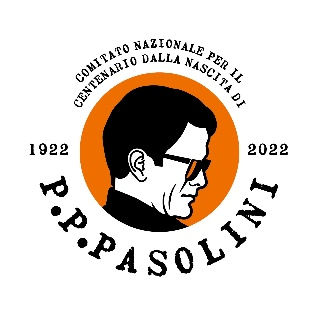 Scheda Progettuale Richiesta Patrocinio non onerosoComitato Centenario Pier Paolo Pasolini MIC **La scheda debitamente firmata va inviata all’indirizzo info@pasolini100.itPresentazione/Descrizione iniziativaObiettivi e finalità scientificheProgrammaModalità (online/presenza)DateLuogoQuantificazione analitica risorse finanziarieElenco Istituzioni/enti partnerStudiosi e/o artisti coinvoltiPromozione dell’eventoPubblicazione Atti/produzione materiali documentari